Сведения об общих объёмах водного фонда субъектов Азово-Черноморского рыбохозяйственного бассейна.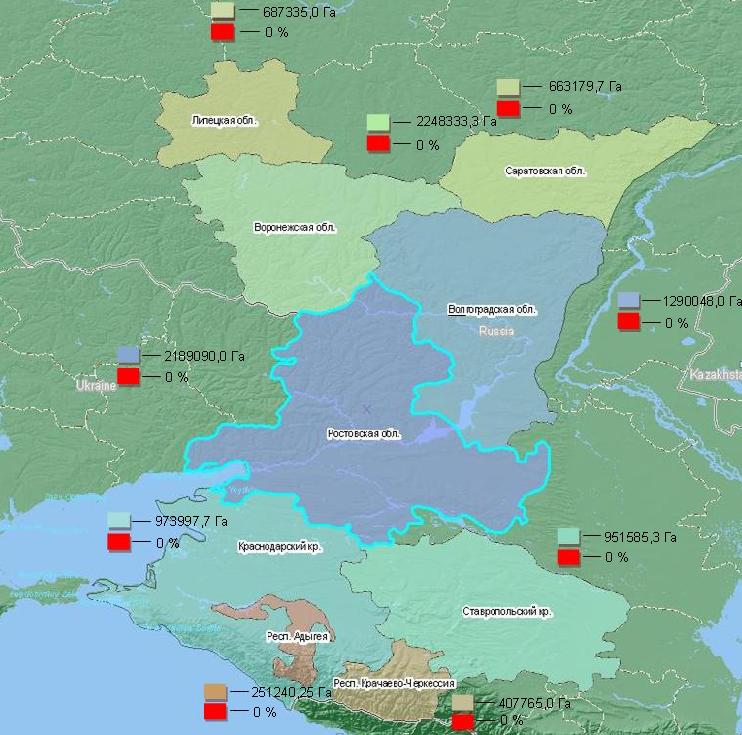 Липецкая область 687335 ГаСаратовская область 663179,7 ГаВоронежская область 2248333,3 ГаРостовская область  2189090 ГаВолгоградская область  1290048 ГаКраснодарский край 973997,7 ГаСтавропольский край  951585,3 ГаРеспублика Адыгея  251240,25 ГаРеспублика Карачаево- Черкессия  407765 Га- 0 % заключенных договоров о предоставлении РПУ для  организации любительского и спортивного рыболовства Информация об общем объёме водного фонда, включённого в перечень рыбопромысловых участков для организации любительского и спортивного рыболовства с разбивкой по субъектам Российской ФедерацииИнформация об общем объёме водного фонда, включённого в перечень рыбопромысловых участков для организации любительского и спортивного рыболовства с разбивкой по субъектам Российской ФедерацииИнформация об общем объёме водного фонда, включённого в перечень рыбопромысловых участков для организации любительского и спортивного рыболовства с разбивкой по субъектам Российской ФедерацииИнформация об общем объёме водного фонда, включённого в перечень рыбопромысловых участков для организации любительского и спортивного рыболовства с разбивкой по субъектам Российской ФедерацииИнформация об общем объёме водного фонда, включённого в перечень рыбопромысловых участков для организации любительского и спортивного рыболовства с разбивкой по субъектам Российской ФедерацииИнформация об общем объёме водного фонда, включённого в перечень рыбопромысловых участков для организации любительского и спортивного рыболовства с разбивкой по субъектам Российской ФедерацииИнформация об общем объёме водного фонда, включённого в перечень рыбопромысловых участков для организации любительского и спортивного рыболовства с разбивкой по субъектам Российской ФедерацииИнформация об общем объёме водного фонда, включённого в перечень рыбопромысловых участков для организации любительского и спортивного рыболовства с разбивкой по субъектам Российской ФедерацииИнформация об общем объёме водного фонда, включённого в перечень рыбопромысловых участков для организации любительского и спортивного рыболовства с разбивкой по субъектам Российской ФедерацииИнформация об общем объёме водного фонда, включённого в перечень рыбопромысловых участков для организации любительского и спортивного рыболовства с разбивкой по субъектам Российской ФедерацииИнформация об общем объёме водного фонда, включённого в перечень рыбопромысловых участков для организации любительского и спортивного рыболовства с разбивкой по субъектам Российской ФедерацииИнформация об общем объёме водного фонда, включённого в перечень рыбопромысловых участков для организации любительского и спортивного рыболовства с разбивкой по субъектам Российской ФедерацииИнформация об общем объёме водного фонда, включённого в перечень рыбопромысловых участков для организации любительского и спортивного рыболовства с разбивкой по субъектам Российской ФедерацииИнформация об общем объёме водного фонда, включённого в перечень рыбопромысловых участков для организации любительского и спортивного рыболовства с разбивкой по субъектам Российской ФедерацииИнформация об общем объёме водного фонда, включённого в перечень рыбопромысловых участков для организации любительского и спортивного рыболовства с разбивкой по субъектам Российской ФедерацииИнформация об общем объёме водного фонда, включённого в перечень рыбопромысловых участков для организации любительского и спортивного рыболовства с разбивкой по субъектам Российской ФедерацииИнформация об общем объёме водного фонда, включённого в перечень рыбопромысловых участков для организации любительского и спортивного рыболовства с разбивкой по субъектам Российской ФедерацииИнформация об общем объёме водного фонда, включённого в перечень рыбопромысловых участков для организации любительского и спортивного рыболовства с разбивкой по субъектам Российской ФедерацииИнформация об общем объёме водного фонда, включённого в перечень рыбопромысловых участков для организации любительского и спортивного рыболовства с разбивкой по субъектам Российской ФедерацииИнформация об общем объёме водного фонда, включённого в перечень рыбопромысловых участков для организации любительского и спортивного рыболовства с разбивкой по субъектам Российской ФедерацииИнформация об общем объёме водного фонда, включённого в перечень рыбопромысловых участков для организации любительского и спортивного рыболовства с разбивкой по субъектам Российской ФедерацииИнформация об общем объёме водного фонда, включённого в перечень рыбопромысловых участков для организации любительского и спортивного рыболовства с разбивкой по субъектам Российской ФедерацииИнформация об общем объёме водного фонда, включённого в перечень рыбопромысловых участков для организации любительского и спортивного рыболовства с разбивкой по субъектам Российской ФедерацииИнформация об общем объёме водного фонда, включённого в перечень рыбопромысловых участков для организации любительского и спортивного рыболовства с разбивкой по субъектам Российской ФедерацииСубъект РФОбщий водный фондОбщий водный фондОбщий водный фондОбщий водный фондИтого (га)Всего,  %Водные объекты (их части), включённые в перечень как рыбопромысловые участки Водные объекты (их части), включённые в перечень как рыбопромысловые участки Водные объекты (их части), включённые в перечень как рыбопромысловые участки Водные объекты (их части), включённые в перечень как рыбопромысловые участки Всего, в %Субъект РФреки (км)вдхр. (га)озера (га)прочие (га)Итого (га)Всего,  %Реки(км)вдхр. (га)озера (га)прочие (га)Всего, в %Краснодарский край7949,913254,111402,8154350,8973997,70100--16013520,16Ростовская область1063837360074489068002189090,001006,225204,451541920,28Республика Адыгея225026240,25--251240,25100-8003,77--3,13Ставропольский край8619,53718447086,85364,5951585,30100-18481817-0,39Воронежская область2232873007600633,32248333,30100----0,00Липецкая область6720,114392587346687335,00100----0,00Волгоградская область1012627000067007481290048,00100----0,00Саратовская область6573,8-5350449,7663179,70100----0,00Карачаево-Черкесская Республика40007500-265407765,00100----0,00